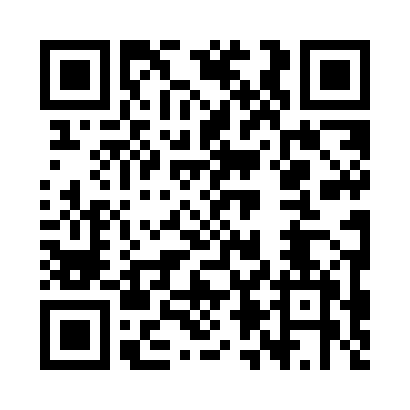 Prayer times for Rychlowiec, PolandMon 1 Apr 2024 - Tue 30 Apr 2024High Latitude Method: Angle Based RulePrayer Calculation Method: Muslim World LeagueAsar Calculation Method: HanafiPrayer times provided by https://www.salahtimes.comDateDayFajrSunriseDhuhrAsrMaghribIsha1Mon4:216:1912:475:157:179:082Tue4:186:1612:475:167:199:103Wed4:156:1412:475:177:219:124Thu4:126:1212:475:187:229:145Fri4:096:1012:465:197:249:176Sat4:076:0712:465:217:269:197Sun4:046:0512:465:227:279:218Mon4:016:0312:455:237:299:239Tue3:586:0112:455:247:319:2610Wed3:555:5912:455:257:329:2811Thu3:525:5612:455:267:349:3012Fri3:495:5412:445:277:369:3313Sat3:465:5212:445:297:379:3514Sun3:435:5012:445:307:399:3815Mon3:405:4812:445:317:409:4016Tue3:375:4612:435:327:429:4317Wed3:345:4412:435:337:449:4518Thu3:315:4112:435:347:459:4819Fri3:285:3912:435:357:479:5020Sat3:245:3712:435:367:499:5321Sun3:215:3512:425:377:509:5522Mon3:185:3312:425:387:529:5823Tue3:155:3112:425:397:5410:0124Wed3:125:2912:425:417:5510:0425Thu3:085:2712:425:427:5710:0626Fri3:055:2512:415:437:5910:0927Sat3:025:2312:415:448:0010:1228Sun2:585:2112:415:458:0210:1529Mon2:555:1912:415:468:0310:1830Tue2:525:1812:415:478:0510:21